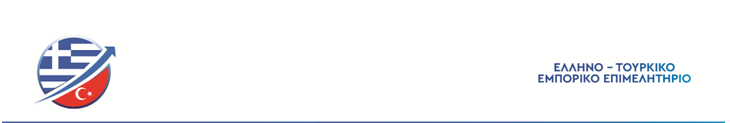 ΘΕΜΑ15η Διεθνής Έκθεση με είδη σπιτιού.                                    200 εκθέτεςπαρουσιάζουν τις δημιουργίες τους.Γυαλί, Πορσελάνη, Κεραμικά.Καινοτόμες Ηλεκτρικές Οικιακές Συσκευές,Ανοξείδωτα Μαγειρικά Σκεύη,Διακοσμητικά προϊόντα και Σκεύη Κουζίνας.Η μεγαλύτερη συγκέντρωση προμηθευτών Πλαστικών στην Τουρκία.Από 10 – 13 Μαρτίου 2022 στην Κωνσταντινούπολη.ΕΝΤΥΠΟ  ΣΥΜΜΕΤΟΧΗΣ1. Όνομα  επιχείρησης: 2. Διεύθυνση επιχείρησης:             (και ταχυδρομικό κωδικό)          3. Τηλέφωνο - Κινητό - Φαξ: 4. E-mail - Website Address:5. Στέλεχος που θα εκπροσωπήσει την εταιρεία και θα παραβρεθεί στην έκθεση:                                                                       Σφραγίδα-ΥπογραφήΠαναγή Μπενάκη 01 - Λυκαβηττός / Αθήνα, Τ.Κ.11471Τηλ: 2110134909-10 / 2112161672.Email: info@etee.gr, chamber@etee.gr.